Luray – Page County Chamber of Commerce 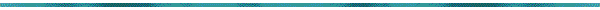 18 Campbell Street, Luray, VA 22835 - Tel: 540-743-3915 - Fax: 540-743-3944www.VisitLurayPage.com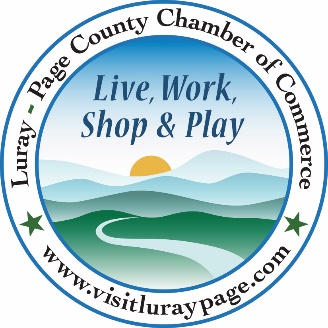 For Immediate Release							   Contact: 540-743-3915March 23, 2023								   events@luraypage.com Poppy’s Barber Shop Celebrates One Year in DowntownLuray, VA – The Luray-Page County Chamber of Commerce had the honor of celebrating the one year anniversary of Poppy’s Barber Shop.“New businesses and new people investing in our downtown are what helps to thrive. Poppy’s Barber Shop not only offers the people of our community a place to get a quality haircut, but has helped to bring commerce to downtown. We hope that they have plenty of success in the years to come”, said Regina Hilliard, President of the Luray-Page County Chamber of Commerce.
Lisa Huffman, owner of Poppy’s Baber Shop, originally hails from Lexington. She got her start as a stylist working for a decade in hair salons, before switching over to strictly barber shops. Lisa was the first female barber to cut hair at the history Charlottesville Barber Shop in 1998. Poppy’s offers haircuts at a flat rate of $15 for both men and women, with a reduced rate of $10 for children under 10. Huffman can do shampoos and trim beards, but she does not offer any chemical services or treatments. “I’m the only person in Luray that will come in any hour to give a haircut,” Huffman said.During the ribbon cutting ceremony, we were honored to be joined by President of the Luray-Page County Chamber of Commerce Regina Hilliard, Town of Luray Mayor Jerry Dofflemyer, and Page County Supervisor Allen Louderback.Poppy’s Barber Shop is located at 302 West Main Street, Luray. Their hours are Tuesday, Thursday, and Friday from 8:00 am-5:00 pm, Wednesdays from 8:00 am-6:00 pm, and Saturdays from 9:00 am-2:00 pm.. For more information on their services, you can call (540) 667-0730, or email them at ldawnhuffman@icloud.com. For more details on the ribbon-cutting, contact the Luray-Page County Chamber of Commerce at events@luraypage.com. 